4ο Φύλλο εργασιών Αρχαίων Ελληνικών Α΄ ΛυκείουΚαλημέρα καλοί μαθητές και καλές μαθήτριες. Τι κάνετε; Ελπίζουμε να είστε καλά και να συνεχίζετε να τηρείτε τα γνωστά μέτρα αυτοπροστασίας και φυσικά προστασίας του κοινωνικού συνόλου. Σ’ αυτό το πλαίσιο συνεχίζεται και η εξ αποστάσεως εκπαίδευσή μας (Φτάνει ο κορωνοϊός... μην κολλήσουμε και κανέναν αρχαιοελληνικό ιό!)Λοιπόν, στο 4ο Φύλλο εργασιών, συνεχίζουμε στο ίδιο μοτίβο με το προηγούμενο, δηλαδή με μια άσκηση μετάφρασης, μία λεξιλογική και μία γραμματικής.	Τις απαντήσεις σας τις περιμένουμε μέχρι την Τρίτη 7 Απριλίου τ.ε. στα γνωστά e-mails:Μαθητές κας Καρασούλα katerinanontas@gmail.com Μαθητές κας Τσαλαγανίδη atsalag@yahoo.gr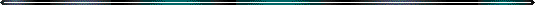 Ερωτήσεις – ΑσκήσειςΑφού κάνετε επανάληψη στο Ξεν. Ἑλλ. 2.2.20-23 στη σελίδα 71 του σχολικού σας βιβλίου, να απαντήσετε στα ακόλουθα:Να μεταφράσετε τα εξής:α) Λακεδαιμόνιοι δὲ οὐκ ἔφασαν πόλιν Ἑλληνίδα ἀνδραποδιεῖν μέγα ἀγαθὸν εἰργασμένην ἐν τοῖς μεγίστοις κινδύνοις γενομένοις τῇ  Ἑλλάδι, ἀλλ’ ἐποιοῦντο εἰρήνην ἐφ’ ᾧ τά τε μακρὰ τείχη καὶ τὸν Πειραιᾶ καθελόντας καὶ τὰς ναῦς πλὴν δώδεκα παραδόντας καὶ τοὺς φυγάδας καθέντας, τὸν αὐτὸν ἐχθρὸν καὶ φίλον νομίζοντας Λακεδαιμονίοις ἕπεσθαι καὶ κατὰ γῆν καὶ κατὰ θάλατταν ὅποι ἂν ἡγῶνται. β) Τῇ δὲ ὑστεραίᾳ ἀπήγγελλον οἱ πρέσβεις ἐφ’ οἷς οἱ Λακεδαιμόνιοι ποιοῖντο τὴν εἰρήνην· προηγόρει δὲ αὐτῶν Θηραμένης, λέγων ὡς χρὴ πείθεσθαι Λακεδαιμονίοις καὶ τὰ τείχη περιαιρεῖν. Ἀντειπόντων δέ τινων αὐτῷ, πολὺ δὲ πλειόνων συνεπαινεσάντων, ἔδοξε δέχεσθαι τὴν εἰρήνην.Να εντοπίσετε στο κείμενο και να καταγράψετε λέξεις ετυμολογικά συγγενείς των παρακάτω: φήμη, ηγέτης, απώλεια, έπαινος, καθαίρεση, επόμενος, αρχή, λιμοκτονώ, αγγελία, παράδοση. Να κλίνετε τον Αόριστο, Παρακείμενο και Υπερσυντέλικο σε όλες τις εγκλίσεις του ρήματος κελεύω. Μπορείτε να συμβουλευτείτε τη γραμματική (σελ. 164-167).Καλή επιτυχία!!!Οι καθηγήτριἐς σαςΚ. Καρασούλα – Α. Τσαλαγανίδη